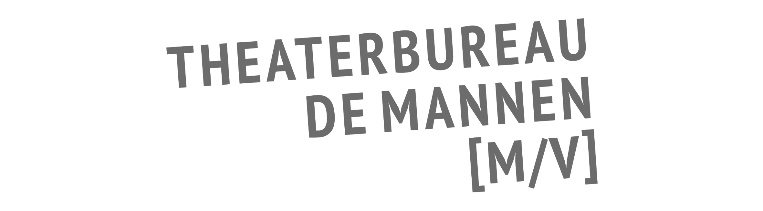 SEIZOEN 2019 – 2020GENRE: TONEELTheater Rotterdam: Johan Simons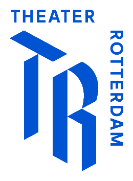 Met o.a. Jörgen Raymann, Raoul de Jong en Pierre Bokma  In SurinameEen ode aan onze Surinaamse heldenTheater Rotterdam duikt onze gezamenlijke geschiedenis in met een ode aan de Surinaamse literatuur en verhalen. Puttend uit bekende en onbekende teksten neemt de leesvoorstelling In Suriname je mee langs vele stemmen.Onze gidsen zijn oude en nieuwe Surinaamse schrijvers en andere helden. Ze brengen ons van het Suriname en Nederland van toen naar het Suriname en Nederland van nu en weer terug. We horen de kracht van Banya-liederen, verboden boeken, revolutionaire poëzie en oeroude verhalen. In Suriname is ontstaan uit de persoonlijke zoektocht van schrijver Raoul de Jong (1984) naar de geschiedenis van zijn Surinaamse vader, die hij op zijn 28e leerde kennen. In het najaar van 2019 verschijnt zijn boek dat hierover vertelt. Samen met schrijfster Sanneke van Hassel maakte hij een versie voor toneel. In Suriname opende vorig jaar het seizoen bij Theater Rotterdam en bleek een doorslaand succes. Het bracht overweldigende reacties van het publiek teweeg:“Vraag het maar aan Noraly Beyer, ik ben altijd journalist geweest en dus een zeer kritisch mens, maar over de voorstelling kan ik maar één ding zeggen: I'm blown away.” – bezoeker“In Suriname laat me niet meer los, nooit meer. Dank voor deze bijzondere, emotionele en leerzame ervaring.” – bezoeker“Net zoals dat je niet uit India hoeft te komen om iets van Gandhi te kunnen leren, hoef je niet uit Suriname te komen om iets te leren van de helden uit de Surinaamse geschiedenis.” – Raoul de JongRegie: Johan Simons / Met en door: Karin Amatmoekrim, Noraly Beyer, Pierre Bokma, Romano Haynes, Raoul de Jong, Jörgen Raymann, Tjon Rockon, Peggy Wijntuin, Aisa Winter e.v.a. Muziek: Black Harmony / Tekst en research: Raoul de Jong en Sanneke van Hassel / Research: Emma Lesuis